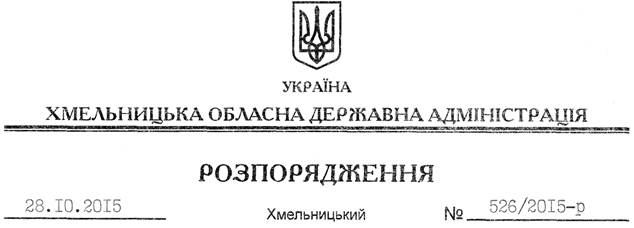 На підставі статей 6, 39 Закону України “Про місцеві державні адміністрації”, керуючись постановою Кабінету Міністрів України від 16.09.2015 № 727 “Деякі питання стабілізаційної дотації з державного бюджету місцевим бюджетам” (із змінами та доповненнями), розпорядженням Кабінету Міністрів України від 05.10.2015 № 1033-р “Про перерозподіл деяких видатків державного бюджету, передбачених Міністерству освіти і науки (загальнодержавні витрати) на 2015 рік, та перерозподіл обсягу освітньої і медичної субвенції з державного бюджету місцевим бюджетам у 2015 році”, постановою Центральної виборчої комісії від 23.10.2015 № 496 “Про затвердження Розподілу додаткових коштів субвенції з Державного бюджету України місцевим бюджетам на підготовку і проведення виборів депутатів Хмельницької обласної ради 25 жовтня 2015 року”, а також відповідно до пунктів 14 та 15 рішення сесії обласної ради від 23.01.2015 року № 1-29/2015 “Про обласний бюджет на 2015 рік”:1. Збільшити обсяг доходів загального фонду обласного бюджету на суму 71 932 800,0 грн. за рахунок коштів субвенцій, стабілізаційної дотації з державного бюджету місцевим бюджетам та внести відповідні зміни до додатку 1, затвердженого рішенням сесії обласної ради від 20.08.2015 № 25-34/2015, зі змінами, (додаток 1), зокрема по:освітній субвенції у сумі 14 441 400,0 грн., у тому числі видатки на оснащення загальноосвітніх навчальних закладів засобами навчання, у тому числі кабінетами фізики, хімії, біології, географії, математики, навчальними комп’ютерними комплексами з мультимедійними засобами навчання на суму 3 692 200,0 грн.;медичній субвенції у сумі 10 648 500,0 грн.;стабілізаційній дотації у сумі 46 776 200,0 грн.;субвенції з Державного бюджету України місцевим бюджетам на підготовку і проведення виборів депутатів місцевих рад та сільських, селищних, міських голів – 66 700,0 гривень.2. Розподілити та спрямувати стабілізаційну дотацію, виділену з державного бюджету обласному бюджету в сумі 46 776 200,0 грн. на покриття диспропорцій у місцевих бюджетах, які виникли у зв’язку із запровадженням нової моделі взаємовідносин державного бюджету з місцевими бюджетами, у такому порядку: 2.1. Для обласного бюджету – 15 174 976,0 грн. на забезпечення фінансовим ресурсом вирішення проблемних питань, визначених у бюджетних запитах головних розпорядників коштів обласного бюджету.2.2. Для бюджетів районів та міст обласного значення – 31 601 254,0 грн. відповідно до індексу податкоспроможності, визначеного за результатами виконання доходів загального фонду на 01 жовтня 2015 року та з урахуванням:2.2.1. Направлення управлінню житлово-комунального господарства облдержадміністрації на співфінансування будівництва (реконструкції) очисних споруд та водогону, що фінансуються у поточному році за рахунок коштів державного фонду регіонального розвитку та погашення кредиторської заборгованості, яка виникла у 2011 році в сумі 2 039 002,0 грн., у тому числі: на співфінансування:674 900,0 грн. на об’єкт “Каналізаційні очисні споруди потужністю 400 куб. метрів на добу, смт Білогір’я – будівництво” – Білогірський район;367 390,0 грн. на об’єкт “Очисні споруди, смт Летичів – реконструкція” – Летичівський район;492 600,0 грн. на об’єкт “Очисні споруди каналізації продуктивністю до 5000 куб. метрів на добу, м. Полонне – реконструкція” – Полонський район;423 500,0 грн. на об’єкт “Водогін с. Браїлівка – смт Нова Ушиця – завершення будівництва” – Новоушицький район;на погашення кредиторської заборгованості:80 612,0 грн. на об’єкт “Реконструкція очисних споруд та напірного колектора (І черга реконструкції аеротенків у складі каналізаційних-очисних споруд) в м. Дунаївці”.2.2.2. Спрямування управлінню житлово-комунального господарства облдержадміністрації коштів на оплату виконаних у минулих роках ремонтних робіт Державним підприємством “Обласна служба єдиного замовника” та Службою автомобільних доріг у Хмельницькій області в сумі 3 780 744,0 грн. на дорогах комунальної власності по:місту Хмельницький – 559 160,0 грн., Віньковецькому – 44 523,0 грн., Волочиському – 89 540,0 грн., Городоцькому – 180 132,0 грн., Деражнянському – 198 756,0 грн., Дунаєвецькому – 247 057,0 грн., Кам’янець-Подільському – 188 108,0 грн., Красилівському – 468 687,0 грн., Новоушицькому – 320 803,0 грн., Полонському – 302 471,0 грн., Славутському – 21 548,0 грн., Старокостянтинівському – 142 824,0 грн., Старосинявському – 104 554,0 грн., Теофіпольському – 242 996,0 грн., Хмельницькому – 277 321,0 грн., Чемеровецькому – 34 501,0 грн., Шепетівському – 177 819,0 грн., Ярмолинецькому – 179 944,0 грн. районам.3. Збільшити обсяг видатків загального та спеціального фонду обласного бюджету на суму 71 932 800,0 грн. за рахунок коштів субвенцій, стабілізаційної дотації з державного бюджету місцевим бюджетам та внести відповідні зміни до додатку 3, затвердженого рішенням сесії обласної ради від 20.08.2015 № 25-34/2015, зі змінами, (додаток 2), зокрема:3.1. Збільшити обсяг бюджетних призначень головним розпорядникам коштів обласного бюджету:3.1.1. Департаменту освіти і науки облдержадміністрації для Хмельницького професійного ліцею на проведення капітального ремонту зовнішньої тепломережі – 27 993,0 гривень.3.1.2. Департаменту охорони здоров’я облдержадміністрації у сумі 2 552 820,0 грн., у тому числі по загальному фонду – 2 353 320,0 грн., по спеціальному фонду – 199 500,0 грн., зокрема:Хмельницькому обласному онкологічному диспансеру на придбання хіміопрепаратів для онкологічних хворих області – 1 000 000,0 грн.;Хмельницькому обласному протитуберкульозному диспансеру на виплату пільгових пенсій – 171 400,0 грн.;пільгове зубопротезування учасників антитерористичної операції – 300 000,0 грн.;на зміцнення матеріально-технічної бази закладів охорони здоров’я області, зокрема, придбання комп’ютерної техніки медичним закладам області для створення електронного реєстру хворих на цукровий діабет – 199 500,0 грн.;вищим медичним навчальним закладам І-ІІ рівня акредитації на виплату одноразової адресної допомоги для випускників (відповідно до постанови Кабінету Міністрів України від 11.05.2011 № 524 “Питання оплати праці працівників установ, закладів та організацій окремих галузей бюджетної сфери”) – 881 920,0 гривень.3.1.3. Департаменту соціального захисту населення облдержадміністрації у сумі 5 282 687,0 грн., у тому числі по загальному фонду – 4 959 437,0 грн., по спеціальному – 323 250,0 грн.:надання одноразової матеріальної допомоги учасникам АТО, членам їх сімей та членам сімей загиблих осіб – 3 305 737,0 грн., а також одноразової матеріальної допомоги малозабезпеченим громадянам на вирішення матеріально-побутових питань – 655 900,0 грн.;обласним будинкам-інтернатам для громадян похилого віку та інвалідів, а також психоневрологічним інтернатам на придбання продуктів харчування – 997 800,0 грн.;Хмельницькому геріатричному пансіонату для ветеранів війни та праці на завершення капітального ремонту систем опалення, холодного і гарячого водопостачання лікувального корпусу – 66 000,0 грн.;Виноградівському психоневрологічному інтернату на завершення реконструкції котельні з встановленням 2-х твердопаливних котлів – 147 598,0 грн.; Дунаєвецькому психоневрологічному інтернату на завершення капітального ремонту зовнішньої тепломережі та гарячого водопостачання – 109 652,0 гривень.3.1.4. Управлінню культури, національностей, релігій та туризму облдержадміністрації для студентського гуртожитку Хмельницького музичного училища ім. В.І.Заремби по вул. Прибузькій, 8, – 225 700,0 грн., з них на:оплату природного газу – 26 300,0 грн.;придбання меблів, матраців – 199 400,0 гривень.3.1.5. Департаменту фінансів облдержадміністрації для перерахування бюджетам районів та міст обласного значення в сумі 56 691 154,0 грн. за рахунок:освітньої субвенції у сумі 14 441 400,0 грн.;медичної субвенції у сумі 10 648 500,0 грн.;стабілізаційної дотації – 31 601 254,0 гривень.3.1.6. Департаменту економічного розвитку, промисловості та інфраструктури облдержадміністрації по загальному фонду в сумі 1 266 000,0 грн. на виконання Програми розвитку доріг загального користування місцевого значення у Хмельницькій області на 2015-2018 роки на експлуатаційне утримання доріг загального користування місцевого значення.3.1.7. Управлінню житлово-комунального господарства облдержадміністрації у сумі 5 819 746,0 грн., у тому числі по загальному фонду –  2 295 590,0 грн., по спеціальному – 3 524 156,0 грн., на: співфінансування будівництва (реконструкції) очисних споруд, що фінансуються у поточному році за рахунок коштів державного фонду регіонального розвитку та погашення кредиторської заборгованості, яка виникла у 2011 році, в сумі 2 039 002,0 грн.;оплату виконаних у минулих роках ремонтних робіт на дорогах комунальної власності в сумі 3 780 744,0 гривень.3.1.8. Хмельницькій обласній раді по загальному фонду 66 700,0 грн. на підготовку і проведення виборів депутатів Хмельницької обласної ради 25 жовтня 2015 року.4. Розподілити обсяги освітньої та медичної субвенцій з державного бюджету місцевим бюджетам між бюджетами міст обласного значення та районів згідно з пропозиціями департаментів освіти і науки та охорони здоров’я облдержадміністрації з відповідним внесенням змін до додатку 5, затвердженого рішенням сесії обласної ради від 20.08.2015 № 25-34/2015, зі змінами, (додаток 3), зокрема:4.1. Освітню субвенцію з державного бюджету місцевим бюджетам області між бюджетами міст обласного значення та районів у сумі 14 441 400,0 грн., з них 3 692 200,0 грн. між бюджетами міст обласного значення та районів, рівномірно між 26 адміністративно-територіальними одиницями області на оснащення загальноосвітніх навчальних закладів засобами навчання, у тому числі кабінетами фізики, хімії, біології, географії, математики, навчальними комп’ютерними комплексами з мультимедійними засобами навчання, решту субвенції у сумі 10 749 200,0 грн. – між бюджетами районів пропорційно до контингенту учнів загальноосвітніх навчальних закладів на 05 вересня 2015 року на оплату праці працівників бюджетних установ та недопущення прострочення кредиторської заборгованості із зазначених виплат.4.2. Медичну субвенцію з державного бюджету місцевим бюджетам області між бюджетами районів пропорційно до чисельності населення районів у сумі 10 648 500,0 грн. на оплату праці працівників бюджетних установ та недопущення прострочення кредиторської заборгованості із зазначених виплат.5. Внести зміни до додатків 2, 6, 7, затверджених рішенням сесії обласної ради від 20.08.2015 № 25-34/2015 зі змінами, згідно з додатками 4, 5, 6.6. Департаменту фінансів облдержадміністрації подати це розпорядження в установленому порядку на розгляд та погодження постійній комісії обласної ради з питань бюджету.7. Райдержадміністраціям, виконкомам міських (міст обласного значення) рад:7.1. Розподілити у тижневий строк після погодження цього розпорядження постійною комісією обласної ради з питань бюджету додатковий обсяг стабілізаційної дотації, освітньої та медичної субвенції з державного бюджету місцевим бюджетам.7.2. Вжити заходів до спрямування додаткових обсягів освітньої та медичної субвенцій виключно на оплату праці працівників бюджетних установ та недопущення прострочення кредиторської заборгованості із зазначених виплат, а визначену частину освітньої субвенції – на оснащення загальноосвітніх навчальних закладів засобами навчання, у тому числі кабінетами фізики, хімії, біології, географії, математики, навчальними комп’ютерними комплексами з мультимедійними засобами навчання.7.3. Забезпечити в повному обсязі потребу в коштах на заробітну плату з нарахуваннями на жовтень-грудень поточного року, про що поінформувати облдержадміністрацію до 15 листопада 2015 року.8. Контроль за виконанням цього розпорядження покласти на заступника голови обласної державної адміністрації відповідно до розподілу обов’язків.Голова адміністрації							        М.Загородний Про збільшення обсягу доходів та видатків обласного бюджету на 2015 рік